Revised 10/12/2022TRAINING PROGRAM APPLICATIONComplete a separate worksheet for each training course.TRAINING PROGRAM APPLICATIONComplete a separate worksheet for each training course.TRAINING PROGRAM APPLICATIONComplete a separate worksheet for each training course.TRAINING PROGRAM APPLICATIONComplete a separate worksheet for each training course.TRAINING PROGRAM APPLICATIONComplete a separate worksheet for each training course.TRAINING PROGRAM APPLICATIONComplete a separate worksheet for each training course.TRAINING PROGRAM APPLICATIONComplete a separate worksheet for each training course.TRAINING PROGRAM APPLICATIONComplete a separate worksheet for each training course.TRAINING PROGRAM APPLICATIONComplete a separate worksheet for each training course.TRAINING PROGRAM APPLICATIONComplete a separate worksheet for each training course.TRAINING PROGRAM APPLICATIONComplete a separate worksheet for each training course.TRAINING PROGRAM APPLICATIONComplete a separate worksheet for each training course.TRAINING PROGRAM APPLICATIONComplete a separate worksheet for each training course.TRAINING PROGRAM APPLICATIONComplete a separate worksheet for each training course.TRAINING PROGRAM APPLICATIONComplete a separate worksheet for each training course.TRAINING PROGRAM APPLICATIONComplete a separate worksheet for each training course.The Workforce Innovation and Opportunity Act of 2014 (WIOA) requires that performance and cost information be given to prospective students funded by WIOA to assist them in making a choice about training.The Workforce Innovation and Opportunity Act of 2014 (WIOA) requires that performance and cost information be given to prospective students funded by WIOA to assist them in making a choice about training.The Workforce Innovation and Opportunity Act of 2014 (WIOA) requires that performance and cost information be given to prospective students funded by WIOA to assist them in making a choice about training.The Workforce Innovation and Opportunity Act of 2014 (WIOA) requires that performance and cost information be given to prospective students funded by WIOA to assist them in making a choice about training.The Workforce Innovation and Opportunity Act of 2014 (WIOA) requires that performance and cost information be given to prospective students funded by WIOA to assist them in making a choice about training.The Workforce Innovation and Opportunity Act of 2014 (WIOA) requires that performance and cost information be given to prospective students funded by WIOA to assist them in making a choice about training.The Workforce Innovation and Opportunity Act of 2014 (WIOA) requires that performance and cost information be given to prospective students funded by WIOA to assist them in making a choice about training.The Workforce Innovation and Opportunity Act of 2014 (WIOA) requires that performance and cost information be given to prospective students funded by WIOA to assist them in making a choice about training.The Workforce Innovation and Opportunity Act of 2014 (WIOA) requires that performance and cost information be given to prospective students funded by WIOA to assist them in making a choice about training.The Workforce Innovation and Opportunity Act of 2014 (WIOA) requires that performance and cost information be given to prospective students funded by WIOA to assist them in making a choice about training.The Workforce Innovation and Opportunity Act of 2014 (WIOA) requires that performance and cost information be given to prospective students funded by WIOA to assist them in making a choice about training.The Workforce Innovation and Opportunity Act of 2014 (WIOA) requires that performance and cost information be given to prospective students funded by WIOA to assist them in making a choice about training.The Workforce Innovation and Opportunity Act of 2014 (WIOA) requires that performance and cost information be given to prospective students funded by WIOA to assist them in making a choice about training.The Workforce Innovation and Opportunity Act of 2014 (WIOA) requires that performance and cost information be given to prospective students funded by WIOA to assist them in making a choice about training.The Workforce Innovation and Opportunity Act of 2014 (WIOA) requires that performance and cost information be given to prospective students funded by WIOA to assist them in making a choice about training.The Workforce Innovation and Opportunity Act of 2014 (WIOA) requires that performance and cost information be given to prospective students funded by WIOA to assist them in making a choice about training.School/Institution InformationSchool/Institution InformationSchool/Institution InformationSchool/Institution InformationSchool/Institution InformationSchool/Institution InformationSchool/Institution InformationSchool/Institution InformationSchool/Institution InformationSchool/Institution InformationSchool/Institution InformationSchool/Institution InformationSchool/Institution InformationSchool/Institution InformationSchool/Institution InformationSchool/Institution InformationSchool Name: 
School Name: 
School Name: 
School Name: 
School Name: 
School Name: 
School Name: 
School Location (Address where program is offered):
 School Location (Address where program is offered):
 School Location (Address where program is offered):
 School Location (Address where program is offered):
 School Location (Address where program is offered):
 School Location (Address where program is offered):
 School Location (Address where program is offered):
 School Location (Address where program is offered):
 School Location (Address where program is offered):
 School Telephone Number: 
School Telephone Number: 
School Telephone Number: 
School Telephone Number: 
School Telephone Number: 
School Telephone Number: 
School Telephone Number: 
School Website:
School Website:
School Website:
School Website:
School Website:
School Website:
School Website:
School Website:
School Website:
Training Course InformationTraining Course InformationTraining Course InformationTraining Course InformationTraining Course InformationTraining Course InformationTraining Course InformationTraining Course InformationTraining Course InformationTraining Course InformationTraining Course InformationTraining Course InformationTraining Course InformationTraining Course InformationTraining Course InformationTraining Course InformationTraining Course Name: 
Training Course Name: 
Training Course Name: 
Training Course Name: 
Training Course Name: 
Training Course Name: 
Training Course Name: 
Is TABE test required for entry in this course?      No           YesIf your institution does TABE students as a requirement to start the program, please put score for each level:Reading Level:        Language Level:       Math Level: Is TABE test required for entry in this course?      No           YesIf your institution does TABE students as a requirement to start the program, please put score for each level:Reading Level:        Language Level:       Math Level: Is TABE test required for entry in this course?      No           YesIf your institution does TABE students as a requirement to start the program, please put score for each level:Reading Level:        Language Level:       Math Level: Is TABE test required for entry in this course?      No           YesIf your institution does TABE students as a requirement to start the program, please put score for each level:Reading Level:        Language Level:       Math Level: Is TABE test required for entry in this course?      No           YesIf your institution does TABE students as a requirement to start the program, please put score for each level:Reading Level:        Language Level:       Math Level: Is TABE test required for entry in this course?      No           YesIf your institution does TABE students as a requirement to start the program, please put score for each level:Reading Level:        Language Level:       Math Level: Is TABE test required for entry in this course?      No           YesIf your institution does TABE students as a requirement to start the program, please put score for each level:Reading Level:        Language Level:       Math Level: Is TABE test required for entry in this course?      No           YesIf your institution does TABE students as a requirement to start the program, please put score for each level:Reading Level:        Language Level:       Math Level: Is TABE test required for entry in this course?      No           YesIf your institution does TABE students as a requirement to start the program, please put score for each level:Reading Level:        Language Level:       Math Level: Type of Credential Earned (select one):   PSAV (Post-Secondary Adult Vocational certificate)          Certificate   Diploma   Associates Degree             Occupational A.S. Degree   Bachelor’s Degree   Stackable Credential: Please describe:   Other: Please describe: Current Course Enrollment: Course Capacity: Type of Credential Earned (select one):   PSAV (Post-Secondary Adult Vocational certificate)          Certificate   Diploma   Associates Degree             Occupational A.S. Degree   Bachelor’s Degree   Stackable Credential: Please describe:   Other: Please describe: Current Course Enrollment: Course Capacity: Type of Credential Earned (select one):   PSAV (Post-Secondary Adult Vocational certificate)          Certificate   Diploma   Associates Degree             Occupational A.S. Degree   Bachelor’s Degree   Stackable Credential: Please describe:   Other: Please describe: Current Course Enrollment: Course Capacity: Type of Credential Earned (select one):   PSAV (Post-Secondary Adult Vocational certificate)          Certificate   Diploma   Associates Degree             Occupational A.S. Degree   Bachelor’s Degree   Stackable Credential: Please describe:   Other: Please describe: Current Course Enrollment: Course Capacity: Type of Credential Earned (select one):   PSAV (Post-Secondary Adult Vocational certificate)          Certificate   Diploma   Associates Degree             Occupational A.S. Degree   Bachelor’s Degree   Stackable Credential: Please describe:   Other: Please describe: Current Course Enrollment: Course Capacity: Type of Credential Earned (select one):   PSAV (Post-Secondary Adult Vocational certificate)          Certificate   Diploma   Associates Degree             Occupational A.S. Degree   Bachelor’s Degree   Stackable Credential: Please describe:   Other: Please describe: Current Course Enrollment: Course Capacity: Type of Credential Earned (select one):   PSAV (Post-Secondary Adult Vocational certificate)          Certificate   Diploma   Associates Degree             Occupational A.S. Degree   Bachelor’s Degree   Stackable Credential: Please describe:   Other: Please describe: Current Course Enrollment: Course Capacity: Is TABE test required for entry in this course?      No           YesIf your institution does TABE students as a requirement to start the program, please put score for each level:Reading Level:        Language Level:       Math Level: Is TABE test required for entry in this course?      No           YesIf your institution does TABE students as a requirement to start the program, please put score for each level:Reading Level:        Language Level:       Math Level: Is TABE test required for entry in this course?      No           YesIf your institution does TABE students as a requirement to start the program, please put score for each level:Reading Level:        Language Level:       Math Level: Is TABE test required for entry in this course?      No           YesIf your institution does TABE students as a requirement to start the program, please put score for each level:Reading Level:        Language Level:       Math Level: Is TABE test required for entry in this course?      No           YesIf your institution does TABE students as a requirement to start the program, please put score for each level:Reading Level:        Language Level:       Math Level: Is TABE test required for entry in this course?      No           YesIf your institution does TABE students as a requirement to start the program, please put score for each level:Reading Level:        Language Level:       Math Level: Is TABE test required for entry in this course?      No           YesIf your institution does TABE students as a requirement to start the program, please put score for each level:Reading Level:        Language Level:       Math Level: Is TABE test required for entry in this course?      No           YesIf your institution does TABE students as a requirement to start the program, please put score for each level:Reading Level:        Language Level:       Math Level: Is TABE test required for entry in this course?      No           YesIf your institution does TABE students as a requirement to start the program, please put score for each level:Reading Level:        Language Level:       Math Level: Type of Credential Earned (select one):   PSAV (Post-Secondary Adult Vocational certificate)          Certificate   Diploma   Associates Degree             Occupational A.S. Degree   Bachelor’s Degree   Stackable Credential: Please describe:   Other: Please describe: Current Course Enrollment: Course Capacity: Type of Credential Earned (select one):   PSAV (Post-Secondary Adult Vocational certificate)          Certificate   Diploma   Associates Degree             Occupational A.S. Degree   Bachelor’s Degree   Stackable Credential: Please describe:   Other: Please describe: Current Course Enrollment: Course Capacity: Type of Credential Earned (select one):   PSAV (Post-Secondary Adult Vocational certificate)          Certificate   Diploma   Associates Degree             Occupational A.S. Degree   Bachelor’s Degree   Stackable Credential: Please describe:   Other: Please describe: Current Course Enrollment: Course Capacity: Type of Credential Earned (select one):   PSAV (Post-Secondary Adult Vocational certificate)          Certificate   Diploma   Associates Degree             Occupational A.S. Degree   Bachelor’s Degree   Stackable Credential: Please describe:   Other: Please describe: Current Course Enrollment: Course Capacity: Type of Credential Earned (select one):   PSAV (Post-Secondary Adult Vocational certificate)          Certificate   Diploma   Associates Degree             Occupational A.S. Degree   Bachelor’s Degree   Stackable Credential: Please describe:   Other: Please describe: Current Course Enrollment: Course Capacity: Type of Credential Earned (select one):   PSAV (Post-Secondary Adult Vocational certificate)          Certificate   Diploma   Associates Degree             Occupational A.S. Degree   Bachelor’s Degree   Stackable Credential: Please describe:   Other: Please describe: Current Course Enrollment: Course Capacity: Type of Credential Earned (select one):   PSAV (Post-Secondary Adult Vocational certificate)          Certificate   Diploma   Associates Degree             Occupational A.S. Degree   Bachelor’s Degree   Stackable Credential: Please describe:   Other: Please describe: Current Course Enrollment: Course Capacity: What is the Grade level at which course texts are normed for this course?   What is the Grade level at which course texts are normed for this course?   What is the Grade level at which course texts are normed for this course?   What is the Grade level at which course texts are normed for this course?   What is the Grade level at which course texts are normed for this course?   What is the Grade level at which course texts are normed for this course?   What is the Grade level at which course texts are normed for this course?   What is the Grade level at which course texts are normed for this course?   What is the Grade level at which course texts are normed for this course?   Type of Credential Earned (select one):   PSAV (Post-Secondary Adult Vocational certificate)          Certificate   Diploma   Associates Degree             Occupational A.S. Degree   Bachelor’s Degree   Stackable Credential: Please describe:   Other: Please describe: Current Course Enrollment: Course Capacity: Type of Credential Earned (select one):   PSAV (Post-Secondary Adult Vocational certificate)          Certificate   Diploma   Associates Degree             Occupational A.S. Degree   Bachelor’s Degree   Stackable Credential: Please describe:   Other: Please describe: Current Course Enrollment: Course Capacity: Type of Credential Earned (select one):   PSAV (Post-Secondary Adult Vocational certificate)          Certificate   Diploma   Associates Degree             Occupational A.S. Degree   Bachelor’s Degree   Stackable Credential: Please describe:   Other: Please describe: Current Course Enrollment: Course Capacity: Type of Credential Earned (select one):   PSAV (Post-Secondary Adult Vocational certificate)          Certificate   Diploma   Associates Degree             Occupational A.S. Degree   Bachelor’s Degree   Stackable Credential: Please describe:   Other: Please describe: Current Course Enrollment: Course Capacity: Type of Credential Earned (select one):   PSAV (Post-Secondary Adult Vocational certificate)          Certificate   Diploma   Associates Degree             Occupational A.S. Degree   Bachelor’s Degree   Stackable Credential: Please describe:   Other: Please describe: Current Course Enrollment: Course Capacity: Type of Credential Earned (select one):   PSAV (Post-Secondary Adult Vocational certificate)          Certificate   Diploma   Associates Degree             Occupational A.S. Degree   Bachelor’s Degree   Stackable Credential: Please describe:   Other: Please describe: Current Course Enrollment: Course Capacity: Type of Credential Earned (select one):   PSAV (Post-Secondary Adult Vocational certificate)          Certificate   Diploma   Associates Degree             Occupational A.S. Degree   Bachelor’s Degree   Stackable Credential: Please describe:   Other: Please describe: Current Course Enrollment: Course Capacity: Course includes:           Lab          Internship           Externship Course includes:           Lab          Internship           Externship Course includes:           Lab          Internship           Externship Course includes:           Lab          Internship           Externship Course includes:           Lab          Internship           Externship Course includes:           Lab          Internship           Externship Course includes:           Lab          Internship           Externship Course includes:           Lab          Internship           Externship Course includes:           Lab          Internship           Externship Type of Credential Earned (select one):   PSAV (Post-Secondary Adult Vocational certificate)          Certificate   Diploma   Associates Degree             Occupational A.S. Degree   Bachelor’s Degree   Stackable Credential: Please describe:   Other: Please describe: Current Course Enrollment: Course Capacity: Type of Credential Earned (select one):   PSAV (Post-Secondary Adult Vocational certificate)          Certificate   Diploma   Associates Degree             Occupational A.S. Degree   Bachelor’s Degree   Stackable Credential: Please describe:   Other: Please describe: Current Course Enrollment: Course Capacity: Type of Credential Earned (select one):   PSAV (Post-Secondary Adult Vocational certificate)          Certificate   Diploma   Associates Degree             Occupational A.S. Degree   Bachelor’s Degree   Stackable Credential: Please describe:   Other: Please describe: Current Course Enrollment: Course Capacity: Type of Credential Earned (select one):   PSAV (Post-Secondary Adult Vocational certificate)          Certificate   Diploma   Associates Degree             Occupational A.S. Degree   Bachelor’s Degree   Stackable Credential: Please describe:   Other: Please describe: Current Course Enrollment: Course Capacity: Type of Credential Earned (select one):   PSAV (Post-Secondary Adult Vocational certificate)          Certificate   Diploma   Associates Degree             Occupational A.S. Degree   Bachelor’s Degree   Stackable Credential: Please describe:   Other: Please describe: Current Course Enrollment: Course Capacity: Type of Credential Earned (select one):   PSAV (Post-Secondary Adult Vocational certificate)          Certificate   Diploma   Associates Degree             Occupational A.S. Degree   Bachelor’s Degree   Stackable Credential: Please describe:   Other: Please describe: Current Course Enrollment: Course Capacity: Type of Credential Earned (select one):   PSAV (Post-Secondary Adult Vocational certificate)          Certificate   Diploma   Associates Degree             Occupational A.S. Degree   Bachelor’s Degree   Stackable Credential: Please describe:   Other: Please describe: Current Course Enrollment: Course Capacity: Program delivered:      100% Online           100% Classroom           BlendedIf Blended, % of course available online  % of course required in classroomProgram delivered:      100% Online           100% Classroom           BlendedIf Blended, % of course available online  % of course required in classroomProgram delivered:      100% Online           100% Classroom           BlendedIf Blended, % of course available online  % of course required in classroomProgram delivered:      100% Online           100% Classroom           BlendedIf Blended, % of course available online  % of course required in classroomProgram delivered:      100% Online           100% Classroom           BlendedIf Blended, % of course available online  % of course required in classroomProgram delivered:      100% Online           100% Classroom           BlendedIf Blended, % of course available online  % of course required in classroomProgram delivered:      100% Online           100% Classroom           BlendedIf Blended, % of course available online  % of course required in classroomProgram delivered:      100% Online           100% Classroom           BlendedIf Blended, % of course available online  % of course required in classroomProgram delivered:      100% Online           100% Classroom           BlendedIf Blended, % of course available online  % of course required in classroomPrerequisites to enter program: (High School Diploma or equivalent, Background Check, etc.)Prerequisites to enter program: (High School Diploma or equivalent, Background Check, etc.)Prerequisites to enter program: (High School Diploma or equivalent, Background Check, etc.)Prerequisites to enter program: (High School Diploma or equivalent, Background Check, etc.)Prerequisites to enter program: (High School Diploma or equivalent, Background Check, etc.)Prerequisites to enter program: (High School Diploma or equivalent, Background Check, etc.)Prerequisites to enter program: (High School Diploma or equivalent, Background Check, etc.)Classification of Instructional Programs (CIP) Code: CIP Name:      https://nces.ed.gov/ipeds/cipcode/browse.aspx?y=56Classification of Instructional Programs (CIP) Code: CIP Name:      https://nces.ed.gov/ipeds/cipcode/browse.aspx?y=56Classification of Instructional Programs (CIP) Code: CIP Name:      https://nces.ed.gov/ipeds/cipcode/browse.aspx?y=56Classification of Instructional Programs (CIP) Code: CIP Name:      https://nces.ed.gov/ipeds/cipcode/browse.aspx?y=56Classification of Instructional Programs (CIP) Code: CIP Name:      https://nces.ed.gov/ipeds/cipcode/browse.aspx?y=56Classification of Instructional Programs (CIP) Code: CIP Name:      https://nces.ed.gov/ipeds/cipcode/browse.aspx?y=56Classification of Instructional Programs (CIP) Code: CIP Name:      https://nces.ed.gov/ipeds/cipcode/browse.aspx?y=56Classification of Instructional Programs (CIP) Code: CIP Name:      https://nces.ed.gov/ipeds/cipcode/browse.aspx?y=56Classification of Instructional Programs (CIP) Code: CIP Name:      https://nces.ed.gov/ipeds/cipcode/browse.aspx?y=56Total Credit Hours: Total Clock/Contact hours to complete: Total Weeks to complete: Total Credit Hours: Total Clock/Contact hours to complete: Total Weeks to complete: Total Credit Hours: Total Clock/Contact hours to complete: Total Weeks to complete: Total Credit Hours: Total Clock/Contact hours to complete: Total Weeks to complete: Total Credit Hours: Total Clock/Contact hours to complete: Total Weeks to complete: Total Credit Hours: Total Clock/Contact hours to complete: Total Weeks to complete: Total Credit Hours: Total Clock/Contact hours to complete: Total Weeks to complete: Standard Occupational Code (SOC) Code:   SOC Name:          https://www.bls.gov/soc/2018/major_groups.htmStandard Occupational Code (SOC) Code:   SOC Name:          https://www.bls.gov/soc/2018/major_groups.htmStandard Occupational Code (SOC) Code:   SOC Name:          https://www.bls.gov/soc/2018/major_groups.htmStandard Occupational Code (SOC) Code:   SOC Name:          https://www.bls.gov/soc/2018/major_groups.htmStandard Occupational Code (SOC) Code:   SOC Name:          https://www.bls.gov/soc/2018/major_groups.htmStandard Occupational Code (SOC) Code:   SOC Name:          https://www.bls.gov/soc/2018/major_groups.htmStandard Occupational Code (SOC) Code:   SOC Name:          https://www.bls.gov/soc/2018/major_groups.htmStandard Occupational Code (SOC) Code:   SOC Name:          https://www.bls.gov/soc/2018/major_groups.htmStandard Occupational Code (SOC) Code:   SOC Name:          https://www.bls.gov/soc/2018/major_groups.htmCourse Schedule: When does this class meet each week?   Monday               Thursday          Tuesday               Friday               Wednesday         Weekend        When does this class meet each week?   Monday               Thursday          Tuesday               Friday               Wednesday         Weekend        When does this class meet each week?   Monday               Thursday          Tuesday               Friday               Wednesday         Weekend        When does this class meet each week?   Monday               Thursday          Tuesday               Friday               Wednesday         Weekend        When does this class meet each week?   Monday               Thursday          Tuesday               Friday               Wednesday         Weekend        When does this class meet each week?   Monday               Thursday          Tuesday               Friday               Wednesday         Weekend        When is this course offered?  Day                  Evening           Weekend           When is this course offered?  Day                  Evening           Weekend           When is this course offered?  Day                  Evening           Weekend           When is this course offered?  Day                  Evening           Weekend           When is this course offered?  Day                  Evening           Weekend           When is this course offered?  Day                  Evening           Weekend           When is this course offered?  Day                  Evening           Weekend             On current TOL?   On current TOL? Training Course Placement Information  Enrollment Reporting Period (July 1st – June 30th)Training Course Placement Information  Enrollment Reporting Period (July 1st – June 30th)Training Course Placement Information  Enrollment Reporting Period (July 1st – June 30th)Training Course Placement Information  Enrollment Reporting Period (July 1st – June 30th)Training Course Placement Information  Enrollment Reporting Period (July 1st – June 30th)Training Course Placement Information  Enrollment Reporting Period (July 1st – June 30th)Training Course Placement Information  Enrollment Reporting Period (July 1st – June 30th)Training Course Placement Information  Enrollment Reporting Period (July 1st – June 30th)Training Course Placement Information  Enrollment Reporting Period (July 1st – June 30th)Training Course Placement Information  Enrollment Reporting Period (July 1st – June 30th)Training Course Placement Information  Enrollment Reporting Period (July 1st – June 30th)Training Course Placement Information  Enrollment Reporting Period (July 1st – June 30th)Training Course Placement Information  Enrollment Reporting Period (July 1st – June 30th)Training Course Placement Information  Enrollment Reporting Period (July 1st – June 30th)Training Course Placement Information  Enrollment Reporting Period (July 1st – June 30th)Training Course Placement Information  Enrollment Reporting Period (July 1st – June 30th)Training Course Placement Information:Training Course Placement Information:School Year# Completing Training during reporting period # Completing Training during reporting period # Completing Training during reporting period # of graduates who passed the licensing or certification examinations# of graduates who passed the licensing or certification examinations# of graduates who passed the licensing or certification examinations# of graduates who passed the licensing or certification examinations# Training Related Placements within 180 days of completing training# Training Related Placements within 180 days of completing training# Training Related Placements within 180 days of completing trainingAverage Entry Wage (per hour) based on student placement data for schoolAverage Entry Wage (per hour) based on student placement data for schoolAverage Entry Wage (per hour) based on student placement data for schoolTraining Course Placement Information:Training Course Placement Information:2020-2021$ $ $ Training Course Placement Information:Training Course Placement Information:2021-2022$ $ $ Training Course Costs by Category Bachelor’s Degree programs should identify applicable costs within last 24 months of entire ProgramTraining Course Costs by Category Bachelor’s Degree programs should identify applicable costs within last 24 months of entire ProgramTraining Course Costs by Category Bachelor’s Degree programs should identify applicable costs within last 24 months of entire ProgramTraining Course Costs by Category Bachelor’s Degree programs should identify applicable costs within last 24 months of entire ProgramTraining Course Costs by Category Bachelor’s Degree programs should identify applicable costs within last 24 months of entire ProgramTraining Course Costs by Category Bachelor’s Degree programs should identify applicable costs within last 24 months of entire ProgramTraining Course Costs by Category Bachelor’s Degree programs should identify applicable costs within last 24 months of entire ProgramTraining Course Costs by Category Bachelor’s Degree programs should identify applicable costs within last 24 months of entire ProgramTraining Course Costs by Category Bachelor’s Degree programs should identify applicable costs within last 24 months of entire ProgramTraining Course Costs by Category Bachelor’s Degree programs should identify applicable costs within last 24 months of entire ProgramTraining Course Costs by Category Bachelor’s Degree programs should identify applicable costs within last 24 months of entire ProgramTraining Course Costs by Category Bachelor’s Degree programs should identify applicable costs within last 24 months of entire ProgramTraining Course Costs by Category Bachelor’s Degree programs should identify applicable costs within last 24 months of entire ProgramTraining Course Costs by Category Bachelor’s Degree programs should identify applicable costs within last 24 months of entire ProgramTraining Course Costs by Category Bachelor’s Degree programs should identify applicable costs within last 24 months of entire ProgramTraining Course Costs by Category Bachelor’s Degree programs should identify applicable costs within last 24 months of entire Program(A)Tuition(A)Tuition(B)Fees(B)Fees(B)Fees(C)Books(D)Uniforms(D)Uniforms(E)Tools, Supplies,Equipment(E)Tools, Supplies,Equipment(E)Tools, Supplies,Equipment(E)Tools, Supplies,Equipment(F)Certification/Licensure Exams(F)Certification/Licensure Exams(F)Certification/Licensure ExamsTOTAL COURSE COST 
(ALL COSTS)=$ $ $ $ $ $ $ $ $ $   $   $   $   $ $ $ TOTAL COURSE COST 
(ALL COSTS)=$ Total Tuition and Fees 
(A) + (B) = $ Total Tuition and Fees 
(A) + (B) = $ Total Tuition and Fees 
(A) + (B) = $ Total Tuition and Fees 
(A) + (B) = $ Total Tuition and Fees 
(A) + (B) = $ Total Other Costs 
(C)+(D)+(E)+(F) = $ Total Other Costs 
(C)+(D)+(E)+(F) = $ Total Other Costs 
(C)+(D)+(E)+(F) = $ Total Other Costs 
(C)+(D)+(E)+(F) = $ Total Other Costs 
(C)+(D)+(E)+(F) = $ Total Other Costs 
(C)+(D)+(E)+(F) = $ Total Other Costs 
(C)+(D)+(E)+(F) = $ Total Other Costs 
(C)+(D)+(E)+(F) = $ Total Other Costs 
(C)+(D)+(E)+(F) = $ Total Other Costs 
(C)+(D)+(E)+(F) = $ TOTAL COURSE COST 
(ALL COSTS)=$ Credit for Prior LearningCredit for Prior LearningCredit for Prior LearningCredit for Prior LearningCredit for Prior LearningCredit for Prior LearningCredit for Prior LearningCredit for Prior LearningCredit for Prior LearningCredit for Prior LearningCredit for Prior LearningCredit for Prior LearningCredit for Prior LearningCredit for Prior LearningCredit for Prior LearningCredit for Prior LearningDoes this course utilize any of the following to award credit for prior learning?  No           YesDoes this course utilize any of the following to award credit for prior learning?  No           YesDoes this course utilize any of the following to award credit for prior learning?  No           YesDoes this course utilize any of the following to award credit for prior learning?  No           YesDoes this course utilize any of the following to award credit for prior learning?  No           YesIf Yes, select all that apply:  AP/CLEP Exam         Apprenticeships         Challenge Exam         DSST (DANTES)    Industry Certifications or Professional Licenses         Military Credit (ACE)  Portfolio Review: Experiential Learning, Life Experience, Work History         Work ExperienceIf Yes, select all that apply:  AP/CLEP Exam         Apprenticeships         Challenge Exam         DSST (DANTES)    Industry Certifications or Professional Licenses         Military Credit (ACE)  Portfolio Review: Experiential Learning, Life Experience, Work History         Work ExperienceIf Yes, select all that apply:  AP/CLEP Exam         Apprenticeships         Challenge Exam         DSST (DANTES)    Industry Certifications or Professional Licenses         Military Credit (ACE)  Portfolio Review: Experiential Learning, Life Experience, Work History         Work ExperienceIf Yes, select all that apply:  AP/CLEP Exam         Apprenticeships         Challenge Exam         DSST (DANTES)    Industry Certifications or Professional Licenses         Military Credit (ACE)  Portfolio Review: Experiential Learning, Life Experience, Work History         Work ExperienceIf Yes, select all that apply:  AP/CLEP Exam         Apprenticeships         Challenge Exam         DSST (DANTES)    Industry Certifications or Professional Licenses         Military Credit (ACE)  Portfolio Review: Experiential Learning, Life Experience, Work History         Work ExperienceIf Yes, select all that apply:  AP/CLEP Exam         Apprenticeships         Challenge Exam         DSST (DANTES)    Industry Certifications or Professional Licenses         Military Credit (ACE)  Portfolio Review: Experiential Learning, Life Experience, Work History         Work ExperienceIf Yes, select all that apply:  AP/CLEP Exam         Apprenticeships         Challenge Exam         DSST (DANTES)    Industry Certifications or Professional Licenses         Military Credit (ACE)  Portfolio Review: Experiential Learning, Life Experience, Work History         Work ExperienceIf Yes, select all that apply:  AP/CLEP Exam         Apprenticeships         Challenge Exam         DSST (DANTES)    Industry Certifications or Professional Licenses         Military Credit (ACE)  Portfolio Review: Experiential Learning, Life Experience, Work History         Work ExperienceIf Yes, select all that apply:  AP/CLEP Exam         Apprenticeships         Challenge Exam         DSST (DANTES)    Industry Certifications or Professional Licenses         Military Credit (ACE)  Portfolio Review: Experiential Learning, Life Experience, Work History         Work ExperienceIf Yes, select all that apply:  AP/CLEP Exam         Apprenticeships         Challenge Exam         DSST (DANTES)    Industry Certifications or Professional Licenses         Military Credit (ACE)  Portfolio Review: Experiential Learning, Life Experience, Work History         Work ExperienceIf Yes, select all that apply:  AP/CLEP Exam         Apprenticeships         Challenge Exam         DSST (DANTES)    Industry Certifications or Professional Licenses         Military Credit (ACE)  Portfolio Review: Experiential Learning, Life Experience, Work History         Work ExperienceWould your institution be willing to provide a scholarship for only those courses applicable to Youth for any amount above PELL and CSBD ITA cap?      No           YesWould your institution be willing to provide a scholarship for only those courses applicable to Youth for any amount above PELL and CSBD ITA cap?      No           YesWould your institution be willing to provide a scholarship for only those courses applicable to Youth for any amount above PELL and CSBD ITA cap?      No           YesWould your institution be willing to provide a scholarship for only those courses applicable to Youth for any amount above PELL and CSBD ITA cap?      No           YesWould your institution be willing to provide a scholarship for only those courses applicable to Youth for any amount above PELL and CSBD ITA cap?      No           YesWould your institution be willing to provide a scholarship for only those courses applicable to Youth for any amount above PELL and CSBD ITA cap?      No           YesWould your institution be willing to provide a scholarship for only those courses applicable to Youth for any amount above PELL and CSBD ITA cap?      No           YesWould your institution be willing to provide a scholarship for only those courses applicable to Youth for any amount above PELL and CSBD ITA cap?      No           YesWould your institution be willing to provide a scholarship for only those courses applicable to Youth for any amount above PELL and CSBD ITA cap?      No           YesWould your institution be willing to provide a scholarship for only those courses applicable to Youth for any amount above PELL and CSBD ITA cap?      No           YesWould your institution be willing to provide a scholarship for only those courses applicable to Youth for any amount above PELL and CSBD ITA cap?      No           YesWould your institution be willing to provide a scholarship for only those courses applicable to Youth for any amount above PELL and CSBD ITA cap?      No           YesWould your institution be willing to provide a scholarship for only those courses applicable to Youth for any amount above PELL and CSBD ITA cap?      No           YesWould your institution be willing to provide a scholarship for only those courses applicable to Youth for any amount above PELL and CSBD ITA cap?      No           YesWould your institution be willing to provide a scholarship for only those courses applicable to Youth for any amount above PELL and CSBD ITA cap?      No           YesWould your institution be willing to provide a scholarship for only those courses applicable to Youth for any amount above PELL and CSBD ITA cap?      No           YesSupport DocumentationSupport DocumentationSupport DocumentationSupport DocumentationSupport DocumentationSupport DocumentationSupport DocumentationSupport DocumentationSupport DocumentationSupport DocumentationSupport DocumentationSupport DocumentationSupport DocumentationSupport DocumentationSupport DocumentationSupport DocumentationThe following support documentation must be provided.  Checking the boxes signifies that you have included these items.The following support documentation must be provided.  Checking the boxes signifies that you have included these items.The following support documentation must be provided.  Checking the boxes signifies that you have included these items.The following support documentation must be provided.  Checking the boxes signifies that you have included these items.The following support documentation must be provided.  Checking the boxes signifies that you have included these items.  School Catalog or Program Description from School Catalog        Link:   Itemized book and supply List  Itemized list of costs/fees  List of Certifications and Name of Issuing Entity/Occupational Completion Points   Supporting evidence of program placement rate  School Catalog or Program Description from School Catalog        Link:   Itemized book and supply List  Itemized list of costs/fees  List of Certifications and Name of Issuing Entity/Occupational Completion Points   Supporting evidence of program placement rate  School Catalog or Program Description from School Catalog        Link:   Itemized book and supply List  Itemized list of costs/fees  List of Certifications and Name of Issuing Entity/Occupational Completion Points   Supporting evidence of program placement rate  School Catalog or Program Description from School Catalog        Link:   Itemized book and supply List  Itemized list of costs/fees  List of Certifications and Name of Issuing Entity/Occupational Completion Points   Supporting evidence of program placement rate  School Catalog or Program Description from School Catalog        Link:   Itemized book and supply List  Itemized list of costs/fees  List of Certifications and Name of Issuing Entity/Occupational Completion Points   Supporting evidence of program placement rate  School Catalog or Program Description from School Catalog        Link:   Itemized book and supply List  Itemized list of costs/fees  List of Certifications and Name of Issuing Entity/Occupational Completion Points   Supporting evidence of program placement rate  School Catalog or Program Description from School Catalog        Link:   Itemized book and supply List  Itemized list of costs/fees  List of Certifications and Name of Issuing Entity/Occupational Completion Points   Supporting evidence of program placement rate  School Catalog or Program Description from School Catalog        Link:   Itemized book and supply List  Itemized list of costs/fees  List of Certifications and Name of Issuing Entity/Occupational Completion Points   Supporting evidence of program placement rate  School Catalog or Program Description from School Catalog        Link:   Itemized book and supply List  Itemized list of costs/fees  List of Certifications and Name of Issuing Entity/Occupational Completion Points   Supporting evidence of program placement rate  School Catalog or Program Description from School Catalog        Link:   Itemized book and supply List  Itemized list of costs/fees  List of Certifications and Name of Issuing Entity/Occupational Completion Points   Supporting evidence of program placement rate  School Catalog or Program Description from School Catalog        Link:   Itemized book and supply List  Itemized list of costs/fees  List of Certifications and Name of Issuing Entity/Occupational Completion Points   Supporting evidence of program placement rateCertification and AcknowledgementCertification and AcknowledgementCertification and AcknowledgementCertification and AcknowledgementCertification and AcknowledgementCertification and AcknowledgementCertification and AcknowledgementCertification and AcknowledgementCertification and AcknowledgementCertification and AcknowledgementCertification and AcknowledgementCertification and AcknowledgementCertification and AcknowledgementCertification and AcknowledgementCertification and AcknowledgementCertification and AcknowledgementI hereby affirm that the information provided on this application is true and complete to the best of my knowledge. I also agree that falsified information or significant omissions may disqualify me from further consideration as an ITA Training Provider and may be considered justification for dismissal if discovered at a later date.I hereby affirm that the information provided on this application is true and complete to the best of my knowledge. I also agree that falsified information or significant omissions may disqualify me from further consideration as an ITA Training Provider and may be considered justification for dismissal if discovered at a later date.I hereby affirm that the information provided on this application is true and complete to the best of my knowledge. I also agree that falsified information or significant omissions may disqualify me from further consideration as an ITA Training Provider and may be considered justification for dismissal if discovered at a later date.I hereby affirm that the information provided on this application is true and complete to the best of my knowledge. I also agree that falsified information or significant omissions may disqualify me from further consideration as an ITA Training Provider and may be considered justification for dismissal if discovered at a later date.I hereby affirm that the information provided on this application is true and complete to the best of my knowledge. I also agree that falsified information or significant omissions may disqualify me from further consideration as an ITA Training Provider and may be considered justification for dismissal if discovered at a later date.I hereby affirm that the information provided on this application is true and complete to the best of my knowledge. I also agree that falsified information or significant omissions may disqualify me from further consideration as an ITA Training Provider and may be considered justification for dismissal if discovered at a later date.I hereby affirm that the information provided on this application is true and complete to the best of my knowledge. I also agree that falsified information or significant omissions may disqualify me from further consideration as an ITA Training Provider and may be considered justification for dismissal if discovered at a later date.I hereby affirm that the information provided on this application is true and complete to the best of my knowledge. I also agree that falsified information or significant omissions may disqualify me from further consideration as an ITA Training Provider and may be considered justification for dismissal if discovered at a later date.I hereby affirm that the information provided on this application is true and complete to the best of my knowledge. I also agree that falsified information or significant omissions may disqualify me from further consideration as an ITA Training Provider and may be considered justification for dismissal if discovered at a later date.I hereby affirm that the information provided on this application is true and complete to the best of my knowledge. I also agree that falsified information or significant omissions may disqualify me from further consideration as an ITA Training Provider and may be considered justification for dismissal if discovered at a later date.I hereby affirm that the information provided on this application is true and complete to the best of my knowledge. I also agree that falsified information or significant omissions may disqualify me from further consideration as an ITA Training Provider and may be considered justification for dismissal if discovered at a later date.I hereby affirm that the information provided on this application is true and complete to the best of my knowledge. I also agree that falsified information or significant omissions may disqualify me from further consideration as an ITA Training Provider and may be considered justification for dismissal if discovered at a later date.I hereby affirm that the information provided on this application is true and complete to the best of my knowledge. I also agree that falsified information or significant omissions may disqualify me from further consideration as an ITA Training Provider and may be considered justification for dismissal if discovered at a later date.I hereby affirm that the information provided on this application is true and complete to the best of my knowledge. I also agree that falsified information or significant omissions may disqualify me from further consideration as an ITA Training Provider and may be considered justification for dismissal if discovered at a later date.I hereby affirm that the information provided on this application is true and complete to the best of my knowledge. I also agree that falsified information or significant omissions may disqualify me from further consideration as an ITA Training Provider and may be considered justification for dismissal if discovered at a later date.I hereby affirm that the information provided on this application is true and complete to the best of my knowledge. I also agree that falsified information or significant omissions may disqualify me from further consideration as an ITA Training Provider and may be considered justification for dismissal if discovered at a later date.Print Name:Print Name:Print Name:Print Name:Title:Title:Title:Title:Title:Date:   Date:   Signature:Signature:Signature:Signature:Signature: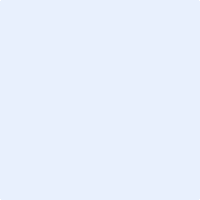 